	12 октября  2013 года проходили  областные соревнования по технике пешеходного туризма  "Гонка четырех" 2013 в Бологое. 38 команд, 160 участников, 20 судей и организаторов. 800 метров веревки. В соревнованиях участвовали ребята из Бологое, Твери, Андреаполя, Санкт Петербурга.  И наша команда тоже принимала участие в двух возрастных группах  10-13 лет и 14-16 лет. Команда в составе: Соловьева Н. 7 «Б», Казанцева К. 6 «Б», Колосовой А. 6 «Б», Бондаренко С. 6 «А» заняла 3 место. Команда из 9 «А» класса (Балакин Д., Вьюнов М., Мяги М., Нилова А.) стала четвертой. 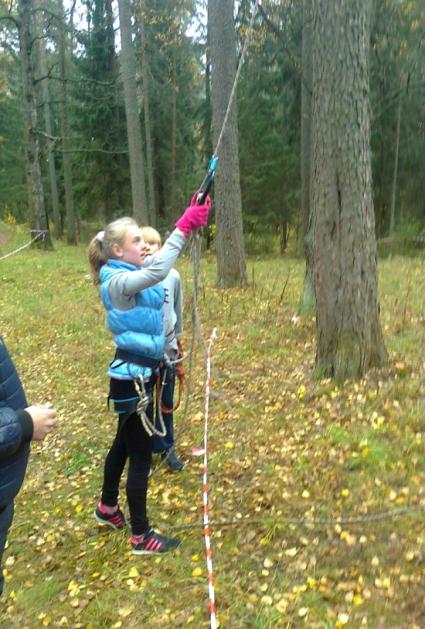 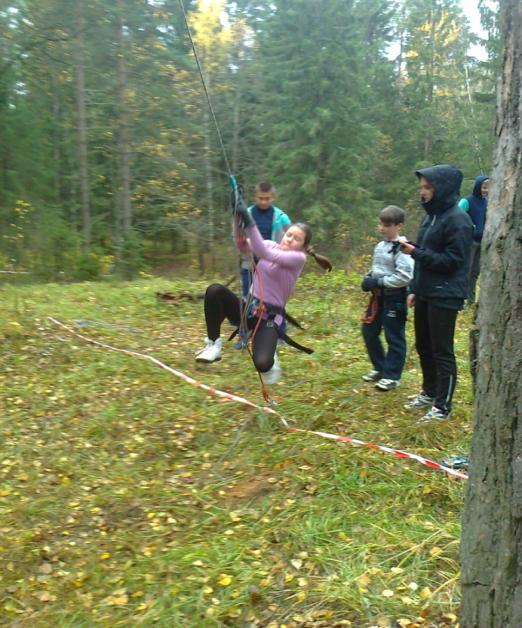 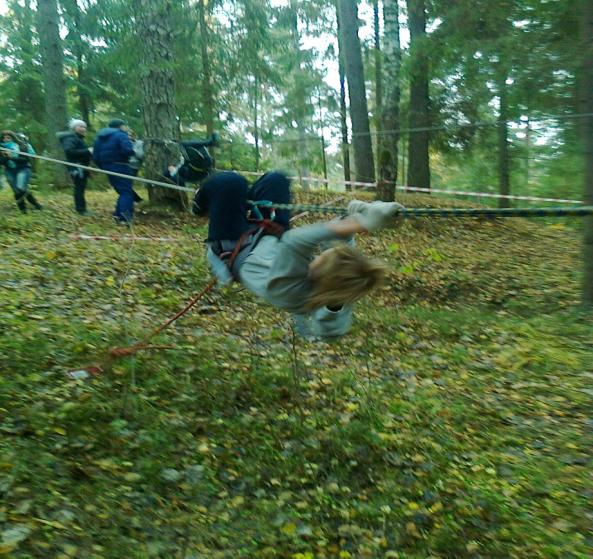 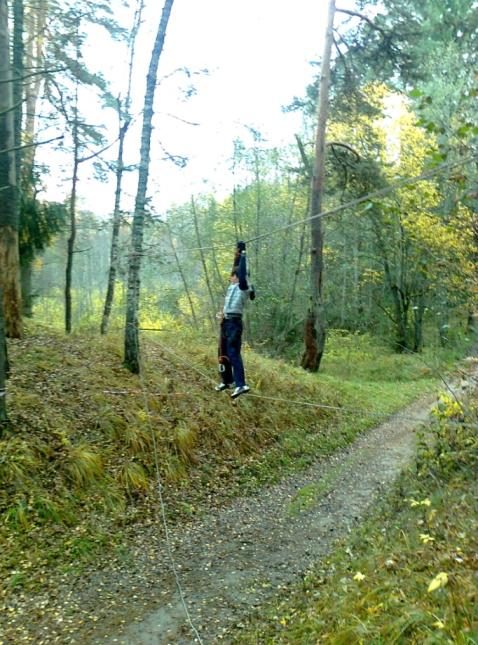 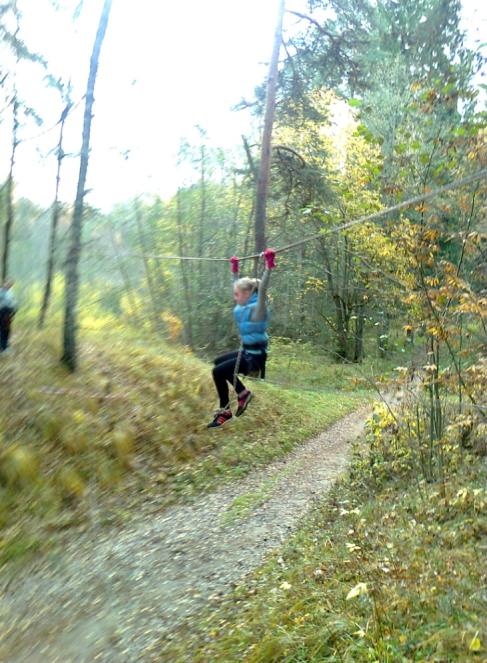 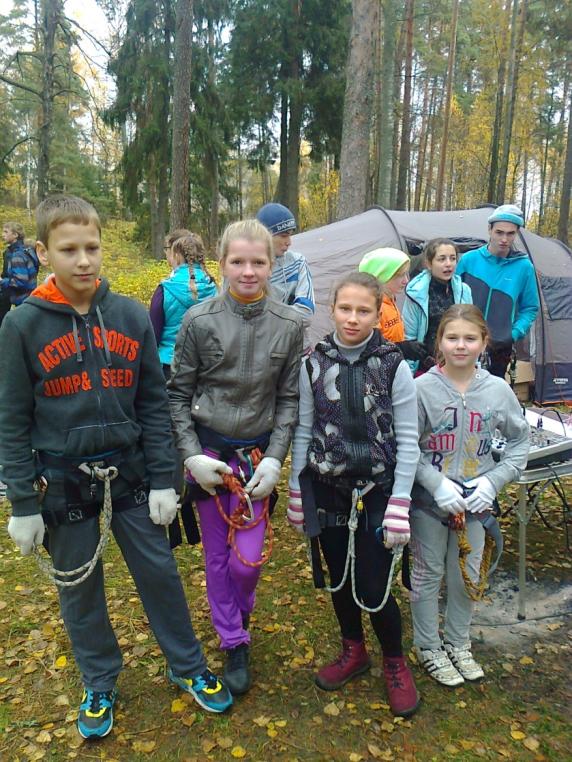 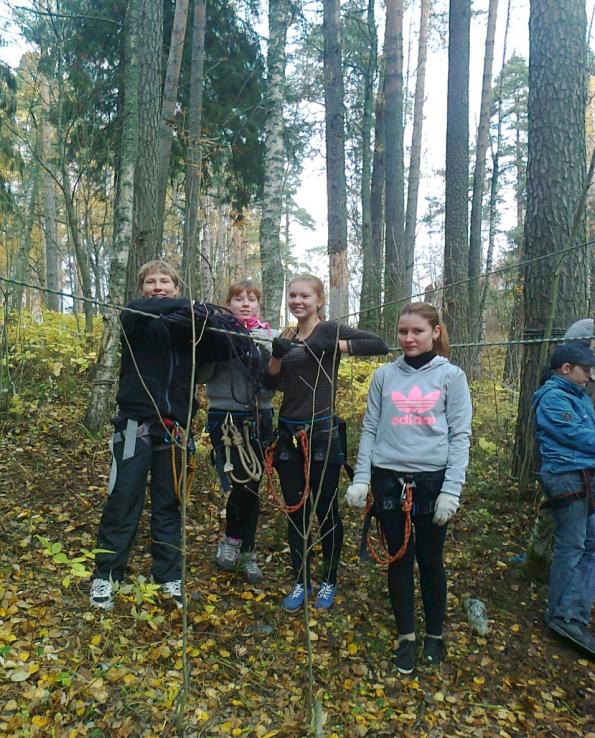 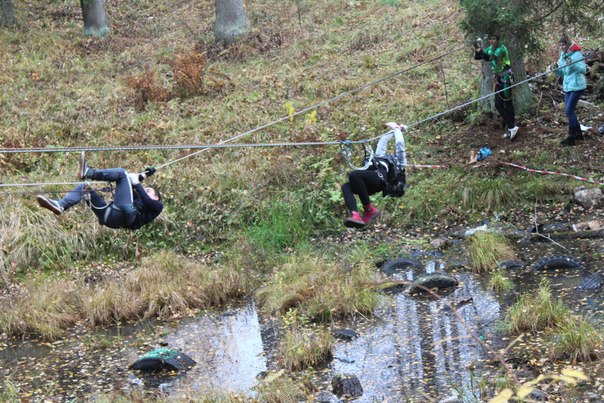 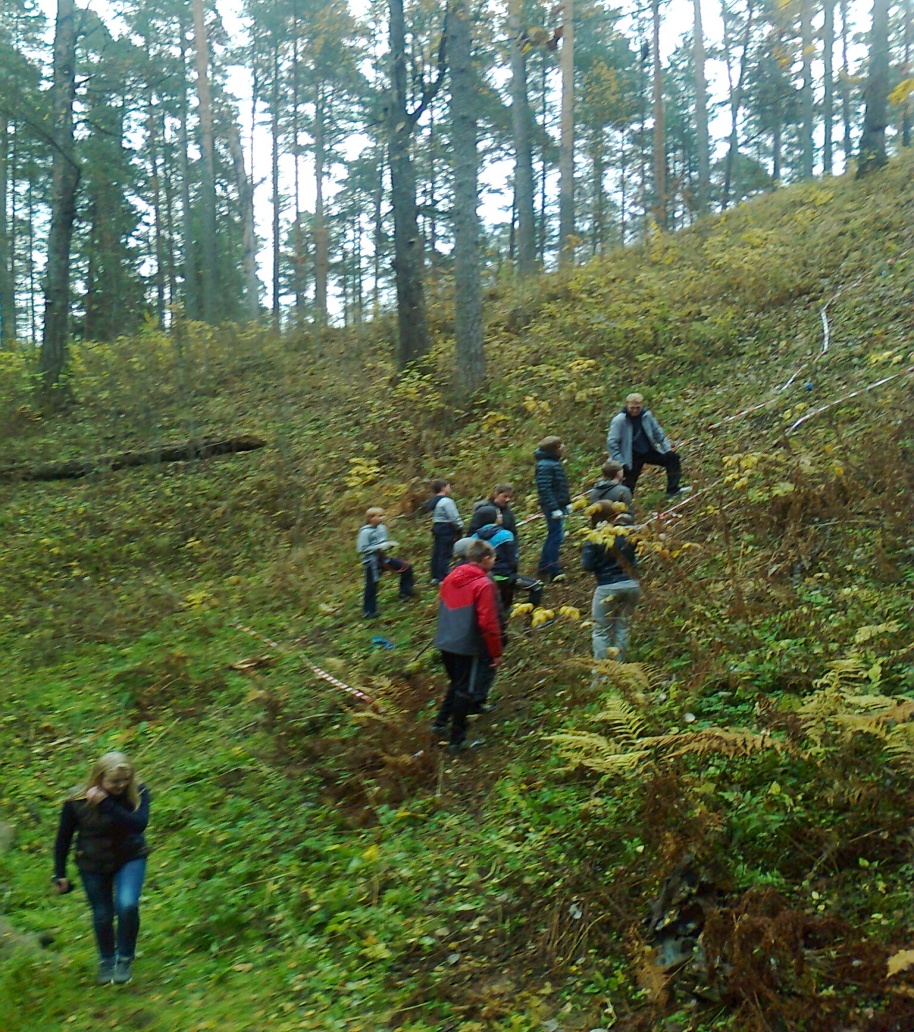 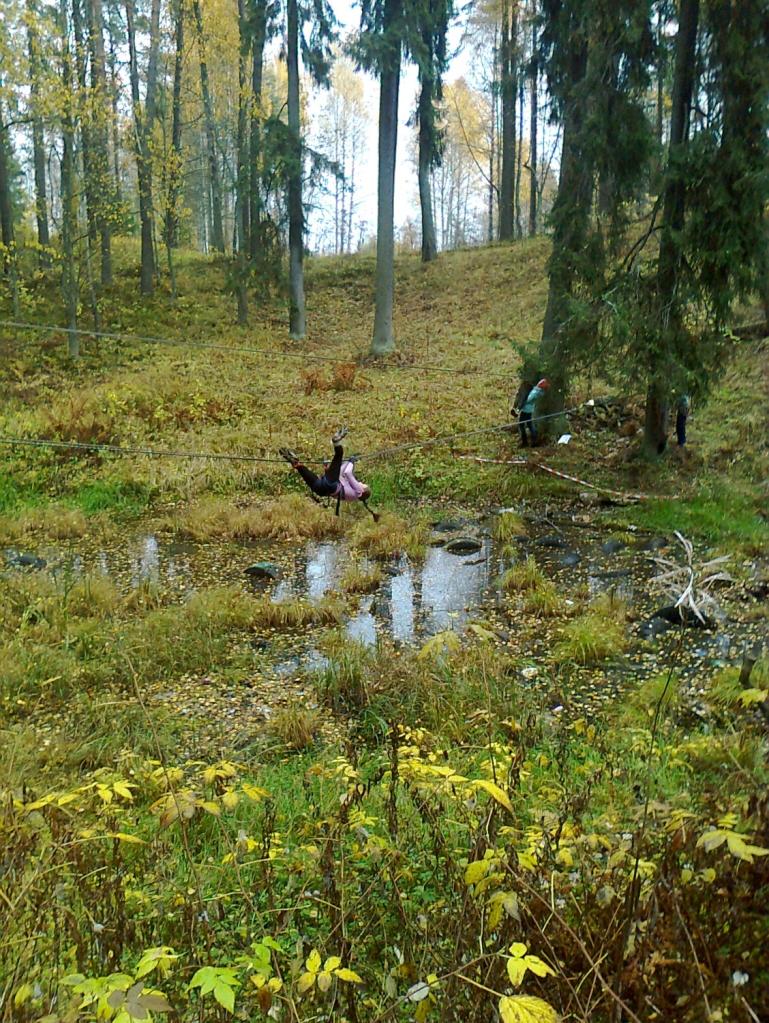 